Welche Veränderung am Augapfel liegt vor bei         Kurzsichtigkeit               Weitsichtigkeit?Wo entsteht das Bild? – hinter der foeva und bei normalen Augen vor der foeva.Welches Problem ergibt sich? – man kann nicht so gut kurz gucken z.B. lesen.Was ist die Korrektur Maßnahme? -man kann sich lasern lassen oder eben eine Brille tragen Sammellinse (konvex).Zeichnung korrigierte Bildenstehung/Strahlengang!Normales Auge beziehungsweise Auge das Keine Brille braucht: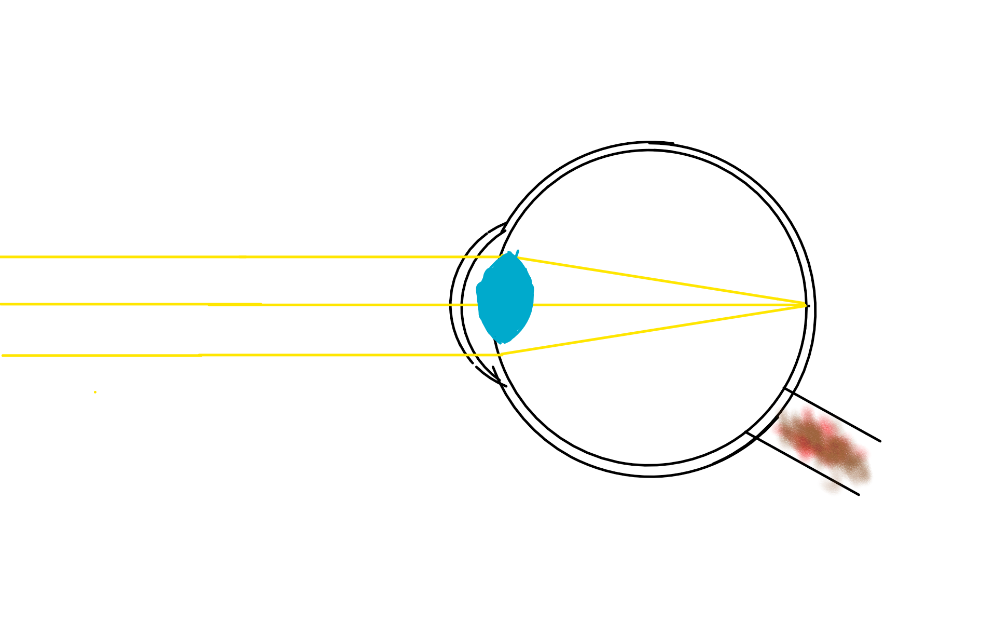 Auge das nicht gesund ist also das eine Brille braucht: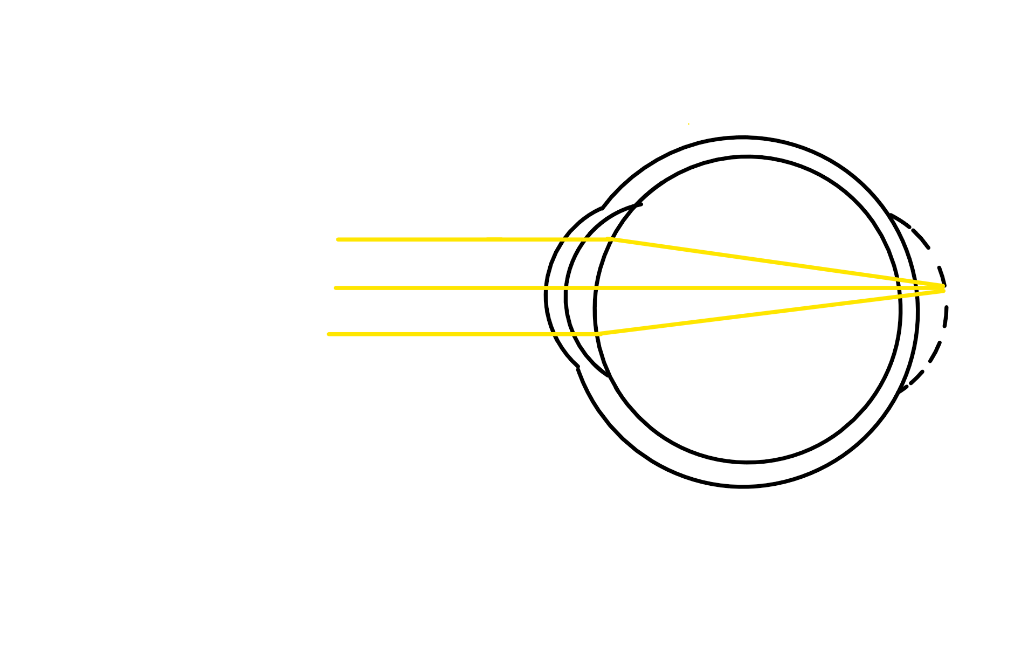 